RIDER SKUPINY NAZARETH	Strana 1/8Vedoucí produkce:	XXXXXXXXXXtel.: XXXXXXXXXXX	e-mail: XXXXXXXXXXXXXTour manažér (TM) &zvukař:	XXXXXXXXXtelefon: XXXXXXXXXX	e-mail: XXXXXXXXXXXXXOsvětlovač:	XXXXXXXXXXtelefon: XXXXXXXXXX	e-mail: XXXXXXXXXXXXXUMÍSTĚNÍ MIXÁŽNÍHO PULTUO umístění pultu se rozhodne v den konání vystoupení. Organizátor zajistí stůl pro mixážní pult s uvedenými rozměry:šířka 2 m, hloubka 1,5m a výška 0,9mkterý bude vycentrovaný směrem k pódiu ve výšce obecenstva a chráněný buď zábranami nebo pracovníky.Pokud se akce koná na místě, kde jsou instalována stála místa k sezení, organizátor zajistí tři řady po deseti sedadlech, které budou k dispozici pro umístění mixážního pultu.POŽADAVKY NAPÁJENÍPožadavky napájení pro zvuk a světla budou upřesněny, až se bude blížit datum vystoupení.Zásuvkové lišty připraveny k použití za kytarovým a basovým aparátem.Napájecí zdroj musí být 100% uzemněný.	(Proto musí jít o 100% účinný uzemněný okruh)HLAVNÍ PULT	Minimálně 32 kanálová digitální konzole a to buď Yamaha, nejlépe Yamaha CL5, Allen & Heath D-Live, Midas Pro/Heritage D-Series nebo Soundcraft VIZašlete nám prosím technické informace o vaší akci předem, ať si je můžemeprostudovat.Zajistěte prosím kabel Mini Jack pro přehrání úvodní hudby (intro) a mikrofon (sm58)pro komunikaci s hudebníky na pódiu (talkback)Systémový technik, který je obeznámen s místem konání akce, PA systémem a mixážním pultem, musí být neustále k dispozici.PA:	buď L’acoustics, D & B, Nexo nebo CodaMONITORY:	1x	32 kanálová konzole (pozice: na pódiu, levé křídlo), s alespoň 5 cestami8x	podlahový monitor Bi Amp2x	Side fills - postranní monitory (na různé cesty - žádné stereo párování) - jsou nezbytné pro vystoupení skupiny a není možné hrát bez nich!2x	monitory pro bicí (na jednu cestu)Vyžadujeme nezávislého, schopného a motivovaného technika k ovládání odposlech. systémuNAZARETH	INPUT LIST	strana 2/8NAZARETH BACKLINE	strana 3/8KYTAROVÝ APARÁT:2 x	ZESILOVAČE MARSHALL JCM 900 HIGH GAIN DUAL REVERBKYTAROVÉ BOXY:4 x	BOXY MARSHALL 4 x 12 palců (verze B).BASOVÝ APARÁT:1 x	BASOVÁ KYTARA (4 strunná aktivní basová kytara + popruh)2 x	ZESILOVAČ AH 500X TRACE ELLIOT (nebo Ampeg, SVT Classic, SVT-4 Pro -NE SVT-3 Pro! ) - Plus 1 do zásoby!2 x	BOXY 4 x 10 palců TRACE ELLIOT1 x	BOX 2 x 15 palců TRACE ELLIOT6 KYTAROVÝCH STOJANŮ nebo VELKÝ STOJAN PRO VÍCE KYTAR + 1 KYTAROVÝSTOJAN PRO JEDNU BASOVOU KYTARU1x průmyslový větrák, který se umístí dle pokynůPokud na akci vystupuje více skupin, zajistěte zatemňovací závěsy, které zakryjí celou backline. RISER PRO BICÍ:3 m široký x 3m hluboký x 0,5m vysoký	Nezbytná podmínka, kterou je nutno splnit.Zajistěte zatemňovací závěsy, které zakryjí spodní stranu riseru.BICÍ SOUPRAVA URČENÁ VÝHRADNĚ PRO VYSTOUPENÍ SKUPINY NAZARETHBICÍ SESTAVA:1x 	       12 palců RACK TOM1 x	16 palců FLOOR TOM na nožičkách 1 x	18 palců FLOOR TOM na nožičkách 1 x 	22 palců KICK DRUM1 x 	      14 palců SNARE DRUM (náhradní)HARDWARE:1 x	TAMA “ IRON COBRA ” DOUBLE KICK1 x	TAMA “ IRON COBRA ” HIHAT1 x	SNARE DRUM STOJAN1 x	HI- HAT STOJAN1 x	BICÍ STOLIČKA5 x	BOOM ARM STOJANY NA ČINELY S PAMĚŤOVÝMI ZÁMKYZa ŽÁDNÝCH okolností nesmí být žádné vybavení skupiny Nazareth přemísťováno poté, co bylo připraveno na své místo.strana 4/8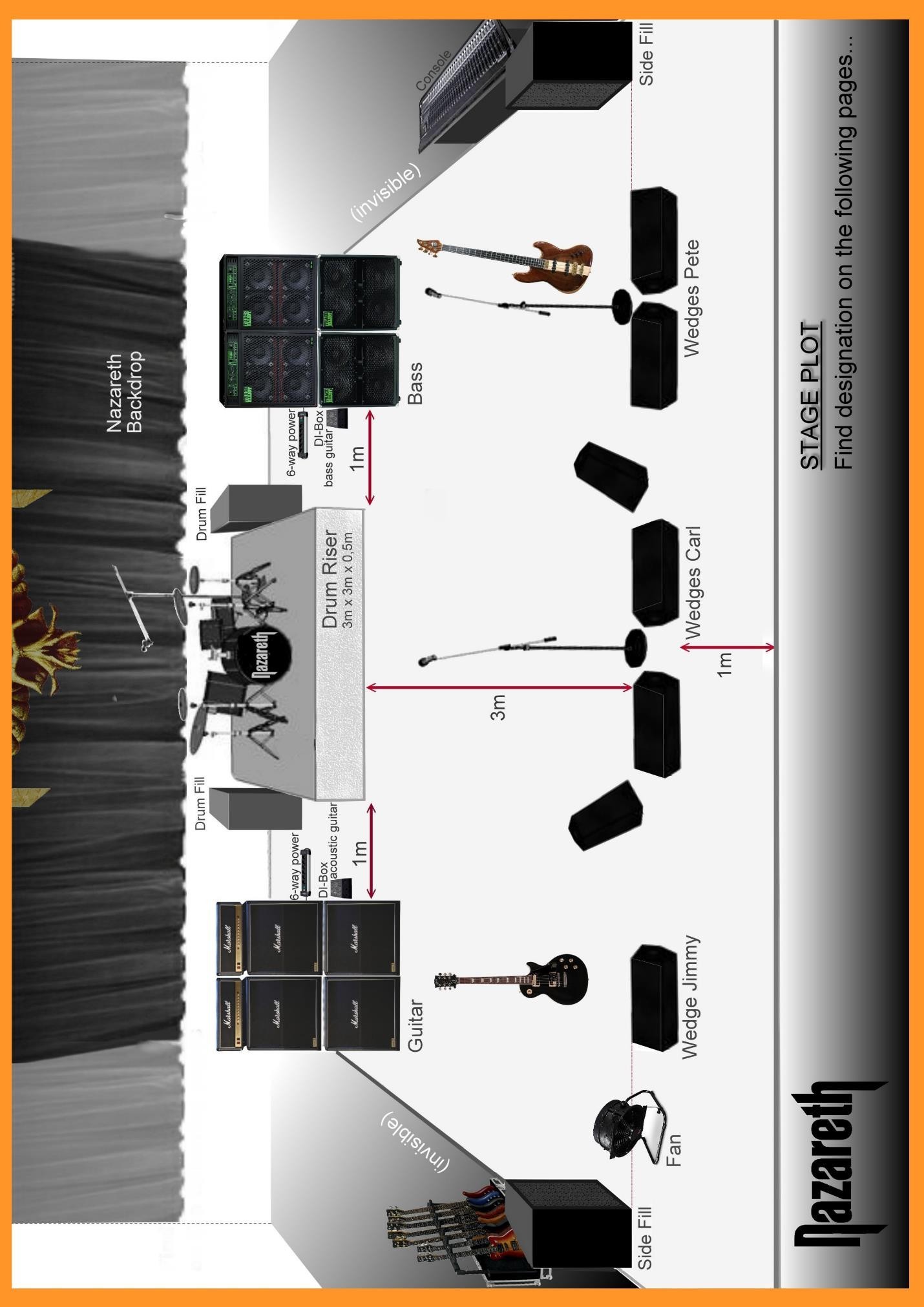 5 ODPOSLECHOVÝCH CEST	Rider strana 5/8CENTR. PODLAHOVÉ MONITORY:	PROSTŘEDNÍ VOKÁL + AKUSTICKÁ KYTARAPODLAHOVÉ MONITORY NALEVO:	LEVÝ VOKÁL + BICÍ VOKÁLPOSTRANNÍ MONITOR NALEVO:	PROSTŘEDNÍ VOKÁL + KYTARA + BASOVÁ KYT.             + HIGH HAT 1&2 + KOPÁK + SNARE TOPPOSTRANNÍ MONITOR NAPRAVO:	PROSTŘEDNÍ VOKÁL + KYTARA + BASOVÁ KYT.                        + HIGH HAT 1&2 + KOPÁK + SNARE TOPBICÍ MONITOR:	               VOKÁL BICÍ + KYTARA + BASOVÁ KYTARA + KOPÁK +               SNARE TOP + AKUSTICKÁ KYTARA!!!	Na pódiu se nesmějí během vystoupení skupiny Nazareth pohybovat žádné jiné osoby než ty, které tam být musí k zajištění průběhu vystoupení.	!!!OSVĚTLENÍZajistěte PROFESIONÁLNÍ OSVĚTLOVACÍ SYSTÉM, který odpovídá velikosti akce.Alespoň jeden (1) pohyblivý FOLLOW SPOT (pokud jde o tungstenovou lampu, pak s CTB filtrem, ať se víc blíží neutrální bílé) je pro malé a středně velké akce nezbytný.Na větších akcích požadujeme dva (2) spotové reflektory.Alespoň jeden (1) výrobník mlhy typu Hazer (NE klasický kouř/mlhostroj) vhodně umístěnýna pódiu.strana 6/8PŘEPRAVAZajistěte prosím autobus se 30 sedadly se zavazadlovými prostory schopnými pojmout vybavení a zavazadla skupiny Nazareth (odpovídající 5 "přetíženým" letištním vozíkům).Videozáznam vybavení a zavazadel skupiny je k dispozici na vyžádání.DOPRAVA NA MÍSTO VYSTOUPENÍXXXXXXXXXXX vyžaduje, aby byl v šatně nejméně 90 před začátkem vystoupení.XXXXXXX, XXXXXXXXX a XXXXXX vyžadují, aby byli v šatně 30 minut před vystoupením.Přesné časy přepravy konzultujte s TM v den vystoupení.DOPRAVA PO SKONČENÍ VYSTOUPENÍBude upřesněno s TM.BACKSTAGE / CATERINGŠATNY	Musí být uzamykatelné (Klíč dostane TM skupiny Nazareth)Skupina Nazareth a její tým k výhradnímu užívání dostanou jednu (1) velkou místnost pro min.10 lidíA jednu malou místnost pro XXXXXXXXXX, kde se může „rozezpívat“6x čisté/čerstvě vyprané ručníky (malé na pódium), 6x čisté/čerstvě vyprané ručníky(velké do šatny) (nezbytný požadavek).	Zrcadlo a stojan/věšák na šaty s ramínky.JÍDLO:	Teplá jídla pro SKUPINU a TÝM po zvukové zkoušce.Přesné množství lidí, kteří dostanou večeři na místě bude upřesněno TM.Pokud nebude jídlo k dispozici, organizátor by měl zajistit vyplacení částky odpovídající 20 librám na osobu ve Spojeném království / nebo 25 euro na osobu v Evropě / 30 dolarů na osobu v USA. V ostatních zemích, kde se výše zmíněné měny neužívají, se má vyplácet ekvivalent 30 USD na osobu v místní měně.Tyto peníze budou předány TM při příjezdu.Po vystoupení bude skupině doručeno teplé jídlo pro 10 lidí (např. pizza, kuřecí křidýlka, atd.) do šatny 20 minut po ukončení vystoupení.Bufet se studeným občerstvením s masem, sendviči, brambůrky, sladkostmi atd. Obložené talíře se sýrem a sušenkami, chleba / rohlíky s máslem. Mix čerstvého ovoce. Zajistěte: Nože, vidličky, lžíce, talíře, sůl, pepř, cukr (sáčkový), hořčiciNÁPOJE:Čaj	(English Breakfast) Káva1 litr čerstvého odstředěného mléka1 rychlovarná konvice (elektrická) a přístup ke zdroji pitné vody2 x	láhev suchého bílého vína (vychlazené) (Sauvignon Blanc)3 x	láhev červeného vína s plnou chutí6 x	láhev vychlazeného nealkoholického piva 0% (Becks Blue) 48 x	vychlazené pivo (ležák v plechovkách) … žádná tmavá piva! 24 x	vychlazené cidery (Strongbow, Thatchers) 1litr kokosové vody25 x 0,5 litru	Přírodní pramenitá voda (Evian neperlivá) 1 x litr	pomerančový džus1 x litr	grapefrutový džus1 x litr	brusinkový džus2 x litr	Seven Up1 x balení	Coca Cola (alespoň 12plechovek)2 x plechovka	Red BullOdpovídající množství kostek ledu, sklenice, vývrtka/otvíráky lahví, plátky citrónu, ubrousky. Prosíme též o krabici papírových kapesníků a popelníky (tam, kde to dovoluje zákon)POKUD NĚCO Z VÝŠE UVEDENÉHO NENÍ MOŽNÉ ZAJISTIT, KONTAKTUJTEPROSÍM TOUR MANAŽÉRA SKUPINY A DOJEDNEJTE S NÍM PODROBNOSTI.DOPLŇUJÍCÍ USTANOVENÍ a PODMÍNKY	strana 8/8Kupující bere na vědomí a souhlasí s tím, že nesplnění jakéhokoli ustanovení obsaženého v tomto dodatku může mít kdykoli za následek zrušení plnění, aniž by tím byla skupina NAZARETH jakkoli dotčena, a aniž by tím byla dotčena jakákoli práva, která by skupině NAZARETH mohla na základě takového nesplnění vzniknout.Žádná změna jakéhokoli ustanovení nebo podmínek zde uvedených nemá právní platnost a neslouží k žádnému účelu, pokud není předem odsouhlasena skupinou NAZARETH nebo REZERVAČNÍM AGENTEM skupiny NAZARETH. Obě strany, Kupující i skupina NAZARETH musí všechny takové změny nejprve odsouhlasit.PŘIJATO A ODSOUHLASENO:Za kupujícího a jeho jménem:Celé jméno / společnost (velkými písmeny):		Podpis:		Datum:		DŮLEŽITÉ:Zvuk a světlo musí být na místě a v provozu do 14:00DŮLEŽITÉ:vystoupení).Skupina NAZARETH ODMÍTÁ jít na pódium později než ve 23:00(- začátekKANÁLY1NÁSTROJEKick inVSTUPGate-1MIC – DIBeta91MONITOR	POZNÁMKA DF, SFL, SFR2Kick OutGate-2Beta52/D6/Vkick3Snare TopGate-3SM 57/V7x4Snare BottomGate-4SM 57/V7x5Hi Hat (1) SLsE7/8SFL, SFR6Hi Hat (2) SRsE7/8SFL, SFR7RacktomGate-5D2/Vbeat8Floortom 1Gate-6D4/D6/Vbeat9Floortom 2Gate-7D4/D6/Vkick10O/H SRsE X111O/H SLsE X112Cowbell (Drum)SM 57/E90613Bass DI GuitarComp -1DISFL, SFR14Bass MicrophoneComp -2SM5715Guitar SR 1SM 57/MD421SFL, SFR16Guitar SR 2E906/MD42117Acoustic GTDIFW18VOX Centre, CarlComp -3Dodá skupina*FW, SFL, SFR19VOX SL, PeteComp -5Shure SM 58FW, SFL20VOX Kit, LeeComp -6Shure SM 57DF, FW21Spare VOXComp -4Shure SM 58FW, SFL, SFR	Kopírovat zCentre Vox22Shakernavíc - mějte prosím SM57 připravený jako náhradu23F/X Returns24F/X Returns25F/X Returns26F/X Returns27F/X Returns28F/X Returns29F/X Returns30TalkbackShure SM58* prosíme o jeden bezdrátový mikrofon Shure,který bude připraven k okamžitému použití* prosíme o jeden bezdrátový mikrofon Shure,který bude připraven k okamžitému použití* prosíme o jeden bezdrátový mikrofon Shure,který bude připraven k okamžitému použití* prosíme o jeden bezdrátový mikrofon Shure,který bude připraven k okamžitému použití* prosíme o jeden bezdrátový mikrofon Shure,který bude připraven k okamžitému použití